Региональные соревнования по спортивному ориентированию (кроссовые дисциплины)
Кубок Кузбасса по спортивному ориентированию (кроссовые дисциплины)
22 сентября 2023                                                     Кемеровская область, город Междуреченск
ИНФОРМАЦИОННЫЙ БЮЛЛЕТЕНЬ1. Общая информацияСоревнования проводятся согласно «Положению о Региональных соревнованиях по спортивному ориентированию (кроссовые дистанции), «Положению о Кубке Кузбасса по спортивному ориентированию (кроссовые дистанции)».2. Место и время проведенияСоревнования проводятся 22 сентября 2023 года в г. Междуреченск, промышленная зона шахты им.Ленина, правый берег р. Уса, лыжная трасса МБУ «КСШ».3. Организаторы соревнованийОрганизаторами соревнований являются: Департамент молодежной политики и спорта Кемеровской области;Кемеровская областная общественная организация «Федерация спортивного ориентирования»;МКУ  «Управление физической культуры и спорта»   Междуреченского городского округа;Муниципальное бюджетное учреждение «Комплексная спортивная школа»,  директор Крендясев В.Н. (тел. 2-87-27; 8905-908-18-48)Судейство соревнований осуществляет Главная судейская коллегия (ГСК), утвержденная Кемеровской областной общественной организацией «Федерация спортивного ориентирования».Главный судья: Исайкин Александр Александрович, СС1К, (г. Междуреченск). 4. Участники соревнованийСоревнования проводятся по следующим возрастным категориям:Региональные соревнования по спортивному ориентированию (кроссовые дистанции)Кубок Кузбасса по спортивному ориентированию (кроссовые дистанции)5. Программа6. ЗаявкиПредварительные заявки оформленные согласно Положений подаются не позднее 14:00 20сентября 2023г. Изменения, дополнения по предварительным заявкам принимаются до 12:00 21.09.2023 по телефону 8-923-034-7668 (Исайкина Алёна Александровна).В комиссию по допуску участников представляются документы в соответствии с Положениями:заявка на участие в спортивных соревнованиях, заверенная печатями медицинского учреждения и командирующей организации согласно п. 6.16.1.  «Правил соревнований по спортивному ориентированию» (2017 г.);квалификационные книжки спортсменов;страховые полисы по добровольному страхованию от несчастного случая;полис обязательного медицинского страхования;приказ (выписку из приказа) о направлении участников  на соревнования и ответственности за их жизнь и здоровье;паспорта участников, свидетельства о рождении(для участников моложе 14 лет);сертификаты о прививках для участников моложе 18 лет (наличие вакцинации от клещевого энцефалита);7. Спортивно-техническая информация7.1. Карта (формат - А4) выполнена методом струйной печати на бумаге плотностью 108г/см2. Дистанции и легенды впечатаны в карту.Образец карты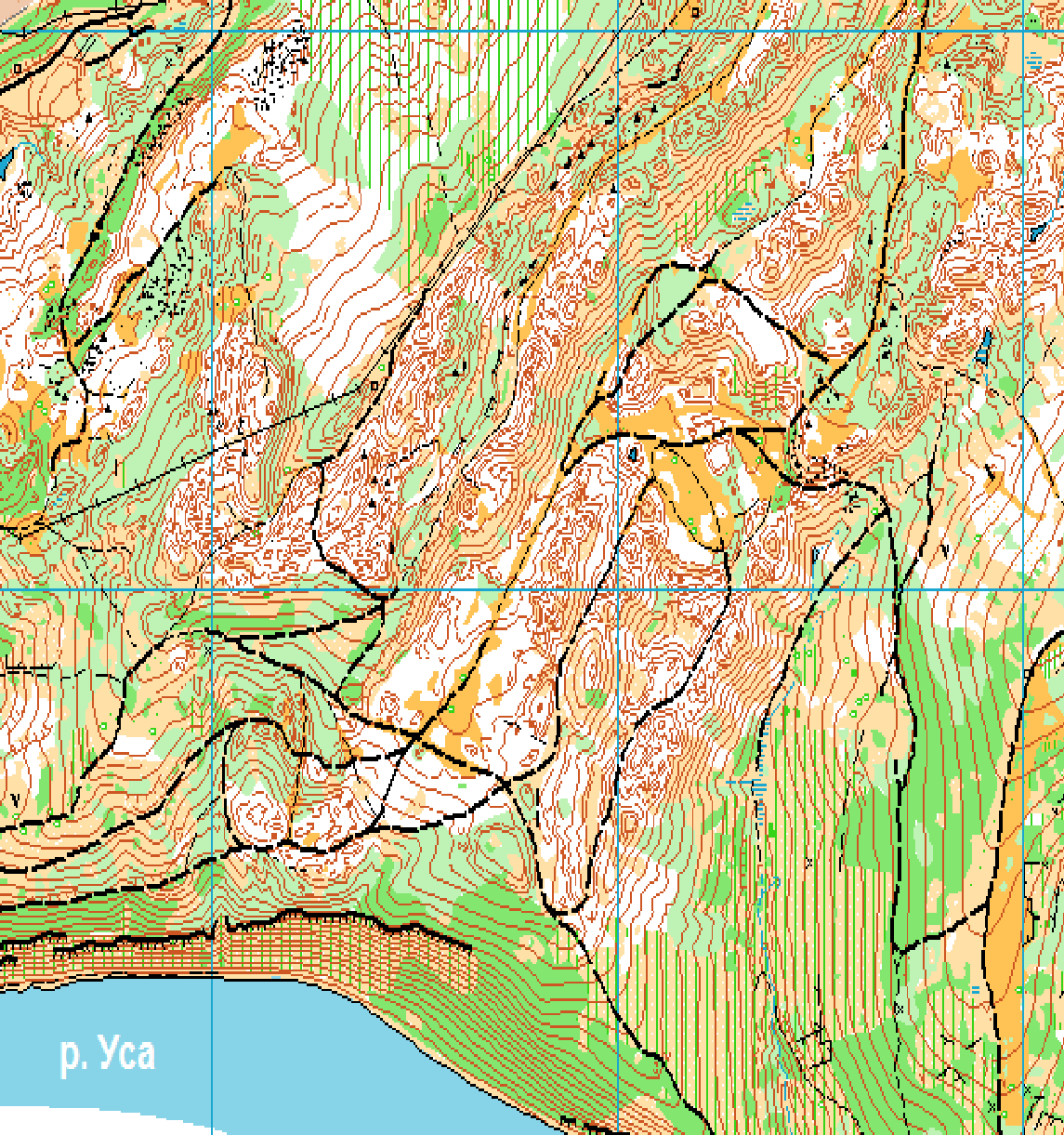 7.3. Общие сведения Контрольные пункты (КП) на дистанции оборудованы призмами, компостерами и электронными станциями; Отметка для всех групп чипом в электронной станции КП;Нумерация КП в карте - двойная 1-31 и т.п. для групп: М12/Ж12; М14/Ж14. Одинарная - 1;2 и т.п. для групп: М16/Ж16; М18/Ж18; М/Ж.7.4 Снятие с дистанции участник получает в случае: не нахождения хотя бы одного КП; несоответствия отметки (найдено и отмечено не свое КП); за прохождение дистанции не в заданном направлении; за превышение КВ. 7.5. Границы полигона7.6. На соревнованиях для фиксации времени прохождения дистанции применяется система электронной отметки SPORTIdent. Дополнительная информация по использованию системы SPORTIdent изложена в инструкции по использованию электронной отметки SPORTident, с которой участникам необходимо ознакомиться до старта. При наличии собственного чипа в предварительной заявке укажите его номер. Стоимость аренды чипа – 50 руб.  Оплата аренды чипов производится только при прохождении комиссии по допуску участников.При потере или повреждении ЧИПа организатору возмещается сумма его себестоимости (ЧИП  «карточка» -  1500 руб., ЧИП «градусник»  - 4000 руб.).  8. Финансовые условия участия в соревнованиях:Заявочный  взнос за участие в соревнованиях  с каждого участника  составляет 200 руб. Аренда ЧИПа состравляет 50 руб.9. Контактная информацияг.Междуреченск, ул.Березовая, 1аАдминистрация МБУ «КСШ» т. 8(38475) 2 – 87 – 27E-mail: sports_schol@mail.ru№Возрастные категорииСокращенное наименование возрастной категорииМаксимальное полное количество лет спортсмена, которое он должен достичь в год проведения спортивных соревнованийГод рождения1мальчики/девочки (до 13 лет) М12/Ж1212 лет и младше2011г.р. и младше2юноши/девушки (до 15 лет)М14/Ж1413-14 лет2009-2010г.р.3юноши/девушки (до 17 лет)М16/Ж1615-16 лет2007-2008 г.р.4юноши/девушки (до 19 лет)М18/Ж1817-18 лет2005-2006 г.р.№Возрастные категорииСокращенное наименование возрастной категорииМаксимальное полное количество лет спортсмена, которое он должен достичь в год проведения спортивных соревнованийГод рождения1мужчины/женщины М/Ж19 лет и старше2004 г.р. и старше22 сентября22 сентября10:00Работа комиссии по допуску участников на месте соревнований, выдача чипов электронной отметки (по графику)11:30Совещание с представителями команд11:45 Открытие соревнований 12:00 Начало старта на дисциплину «Кросс – лонг» (65-140 мин.) Код по ВРВС - 0830031811Я15:00Церемония награждения15:30 Отъезд участниковМасштаб (М)1:7500Год корректировки2019г.Север Грунтовая дорогаЮгРека УсаЗападСанаторий "Солнечный", технический мост ш.ЛенинаВостокДеревня "Сосновка", технологическая дорога